Câmara Municipal de Itaquaquecetuba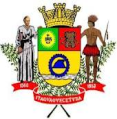 Estado de São PauloINDICAÇÃO Nº               651            /2019.INDICO À MESA, ao depois de cumpridas as formalidades regimentais, seja oficiado ao Exmo. Sr. Prefeito Municipal, providências junto à Secretaria Municipal de Transportes, solicitando que seja realizado o serviço implantação de Redutores de Velocidade (lombadas), na Rua dos Navegantes,  localizada no Bairro Jardim Santo Antônio, neste município.Plenário Vereador Maurício Alves Braz, em 22 de abril de 2019.CELSO REIS                             Vereador                               PSDB